Geometry - Palumbo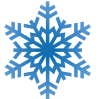 Unit 6  – Right TrianglesGeometry - PalumboUnit 6  – Right TrianglesMondayTuesdayWednesdayThursdayFridayJan. 8th  No School!!!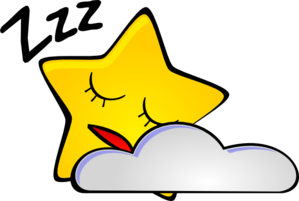 (Institute Day)Jan. 9th Day 1Simplifying Radicals Homework:WorksheetJan. 10th Day 28.1 Pythagorean Theorem & Converse Homework:p. 495 #2-12 evens, 19-23, 36Jan. 11th Day 38.1 TriplesHomework:p. 495 #13-15, 27-32, 38, 50, 55-58Jan. 12th Day 48.2 Special Right Triangles45-45-90Homework:p. 503 #1-12Jan. 15th No School!!!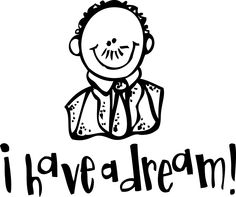 (Martin Luther King  Jr. Day )Jan. 16th Day 58.2 Special Right Triangles30-60-90Homework:       p. 503 #13-20, 21, 22, 34, 35Jan. 17th Day 6ReviewHomework:Study GuideJan. 18th Day 7QUIZ5.7 , 8.1 – 8.2Homework:TBDJan. 19th 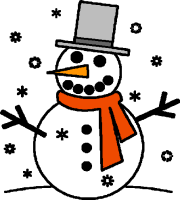 MondayTuesdayWednesdayThursdayFridayJan. 8th  No School!!!(Institute Day)Jan. 9th Day 1Simplifying Radicals Homework:WorksheetJan. 10th Day 28.1 Pythagorean Theorem & Converse Homework:p. 495 #2-12 evens, 19-23, 36Jan. 11th Day 38.1 TriplesHomework:p. 495 #13-15, 27-32, 38, 50, 55-58Jan. 12th Day 48.2 Special Right Triangles45-45-90Homework:p. 503 #1-12Jan. 15th No School!!!(Martin Luther King  Jr. Day )Jan. 16th Day 58.2 Special Right Triangles30-60-90Homework:       p. 503 #13-20, 21, 22, 34, 35Jan. 17th Day 6ReviewHomework:Study GuideJan. 18th Day 7QUIZ5.7 , 8.1 – 8.2Homework:TBDJan. 19th 